DIVERS DIRECT PLZEŇLife Dive s.r.o., Rybnice čp.46, 33151 Kaznějov, IČO: 07303475, neplátce DPHhttp://www.divers-plzen.cz, email: kamil@divers.cz, tel: +420 774 321 326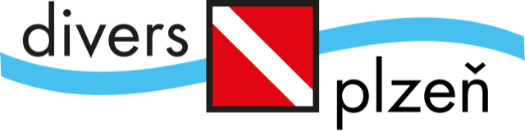 PŘIHLÁŠKA DO KURZU MERMAIDINGDivers Direct Plzeň soustřeďuje informace o své členské základně. Jedná se, o osobní data členů: jméno, příjmení, adresa trvalého bydliště, část rodného čísla a kontaktní spojení. Děje se tak ve smyslu § 5, odst. 2/, písmeno f/ zákona č. 101/2000 Sb. o ochraně osobních údajů.  Podepsáním této přihlášky zároveň souhlasím se zpracováním svých osobních dat.Cena jedné lekce: 350,-Kč/osobaÚhrada na místě v hotovosti.Vyhrazujeme si právo na zrušení daného termínu kurzu při jeho nedostatečném obsazeníPROHLÁŠENÍVáš podpis na tomto prohlášení je vyžadován pro vaši účast v kurzu Mermaiding nabízeném spol. Divers Direct Plzeň, (IČ:07303475)		Jméno účastníka:Datum narození:		Zákonný zástupce jméno a příjmení:Účelem tohoto zdravotního dotazníku je zjistit, jestli by měl účastník být před účastí na lekci vyšetřen lékařem. Kladná odpověď na otázku účastníka nutně nečiní nezpůsobilým. Kladná odpověď znamená, že zde předem existuje okolnost, která může ovlivnit jeho bezpečnost při lekcích.	Prosíme, odpovězte na KAŽDOU následující otázku o zdravotní stavu ANO nebo NE. Jestliže si nejste jistý(á), odpovězte ANO. Pokud jste odpověděli ANO na jednu z otázek, tak vás musíme před účastí na lekci požádat o konzultaci s lékařem.		ZDRAVOTNÍ DOTAZNÍK:Měl účastník někdy nebo v současné době má... Níže vyplňte ANO/NE __________________ Astma, záchvat při dýchání nebo dýchavičnost při tělesném pohybu?__________________ Častý nebo těžký záchvat senné rýmy nebo alergie?___________________Časté rýmy, záněty dutin nebo bronchitidy?___________________ Jakoukoli formou onemocnění plic?___________________ Pneumotorax (selhání plic)?___________________ Jiné nemoci hrudníku nebo operace?___________________Problémy s chováním, mentální nebo psychologické problémy (záchvaty paniky, strach z   uzavřených nebo otevřených prostor)?___________________ Epilepsie, záchvaty, křeče nebo užíváte léky k jejich zabránění?___________________ Opakující se migrény, bolesti hlavy nebo užíváte léky k jejich zabránění?___________________ Ztráty vědomí nebo omdlévání (úplné nebo částečné ztráty vědomí)?___________________ Trpí často nebo silně nemocemi z pohybu (mořská nemoc, nevolnost z jízdy autem)?___________________ Úplavice nebo dehydratace vyžadující lékařskou péči?___________________ Nehody při potápění nebo dekompresní nemoc?___________________ Opakující se problémy se zády v minulosti?___________________ Neschopnost vykonávat mírnou fyzickou zátěž /např. ujít 1,6 km během 12 min/?__________________ Zranění hlavy provázené ztrátou vědomí v posledních pěti letech?__________________ Opakující se problémy zad__________________ Operace zad nebo páteře?__________________ Cukrovka?__________________ Problémy se zády, horními nebo dolními končetinami po operaci, zranění nebo zlomenině?__________________ Vysoký tlak v minulosti nebo užívá léky k jeho usměrnění?__________________ Srdeční onemocnění?__________________ Srdeční záchvat?__________________ Angína, operace srdce nebo operace žil?__________________ Operace uší nebo dutin?__________________ Ztráta sluchu nebo problémy s rovnováhou?__________________ Opakující se problémy uší?__________________ Krvácení nebo poruchy srážlivosti krve?__________________ Kýla?__________________ Vředy nebo operace vředů?__________________ Operace střev nebo umělý vývod tlustého střeva?__________________ Užívá návykové látky nebo nadměrně požívá alkohol? __________________ Užívá pravidelně nějaké léky na předpis?__________________ Má dlouhodobě nějaké psychické nebo jiné zdravotní potíže výše neuvedené? Jaké?(Ostatní sdělení) _____________________________________________________________________________________________Informace, které jsem poskytl(a) o zdravotním stavu účastníka jsou přesné podle mého nejlepšího vědomí. Souhlasím, že přejímám zodpovědnost za, opomenutí informací týkajících se zdravotního stavu účastníka, zatajení současného zdravotního stavu nebo zdravotní komplikace v minulosti.Jako zákonný zástupce souhlasím s účastí výše uvedeného účastníka na lekcích Potápění pro děti a jsem obeznámen s jejich obsahem. (Detaily lekcí: https://divers-plzen.cz/mermaiding-morske-panny/kurz-mermaiding/)                              ____________________	        ____________							              podpis zákonného zástupce                       Datum	Jméno a příjmení kurzanta:Adresa trvalého bydliště:    Věk:Jméno a příjmení zákonného zástupce:Kontaktní spojení na zákonného zástupce:Telefon:  Email:Zapůjčení kostýmu mořské panny na lekceANO    (cena 100 Kč / lekci)            NE     Pokud požadujete kostým od nás, potřebujeme vyplnit tyto informace:Výška:                         Váha:                       Velikost nohy:Termín kurzu: 2021/22 ZAČÁTEČNÍCI                                                          POKROČILÍ                                                                                                                            Místo konání:PLZEŇ, SK RADBUZASouhlasím se zveřejňováním foto/video grafického materiálu vzniklého během trvání zájmového kroužku. Souhlas není povinný, v případě nesouhlasu, foto/video zachycující dotčeného zájemce nebude zveřejněno.Datum:Podpis zákonného zástupce: